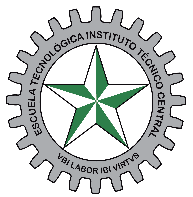 Escuela TecnológicaInstituto Técnico CentralSOLICITUD DE ADICIONES, PRÓRROGAS, SUSPENSIONES Y/O MODIFICACIONES CONTRACTUALESCÓDIGO:   GAD-FO-04VERSIÓN:  3VIGENCIA: ABRIL 23 DE 2020PÁGINA:    1 de 1NOMBRE DEL CONTRATISTANOMBRE DEL SUPERVISORNIT o C.C. No.No. CONTRATOFECHA DE SOLICITUDOBJETO CONTRACTUALOBJETO CONTRACTUALOBJETO CONTRACTUALOBJETO CONTRACTUALOBJETO CONTRACTUALCONCEPTO TÉCNICO Y DE VIABILIDAD PARA MODIFICAR LAS CONDICIONES ACTUALES DEL CONTRATOCONCEPTO TÉCNICO Y DE VIABILIDAD PARA MODIFICAR LAS CONDICIONES ACTUALES DEL CONTRATOCONCEPTO TÉCNICO Y DE VIABILIDAD PARA MODIFICAR LAS CONDICIONES ACTUALES DEL CONTRATOCONCEPTO TÉCNICO Y DE VIABILIDAD PARA MODIFICAR LAS CONDICIONES ACTUALES DEL CONTRATOCONCEPTO TÉCNICO Y DE VIABILIDAD PARA MODIFICAR LAS CONDICIONES ACTUALES DEL CONTRATOPRÓRROGA DEL CONTRATO EN VALOR O EN TIEMPO PRÓRROGA DEL CONTRATO EN VALOR O EN TIEMPO PRÓRROGA DEL CONTRATO EN VALOR O EN TIEMPO PRÓRROGA DEL CONTRATO EN VALOR O EN TIEMPO PRÓRROGA DEL CONTRATO EN VALOR O EN TIEMPO PRÓRROGA DEL CONTRATO EN VALOR O EN TIEMPO PRÓRROGA DEL CONTRATO EN VALOR O EN TIEMPO PRÓRROGA DEL CONTRATO EN VALOR O EN TIEMPO PRÓRROGA DEL CONTRATO EN VALOR O EN TIEMPO FIRMA SUPERVISORVo.Bo. RECTORc.c. No. 